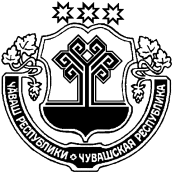 О внесении изменений в решение Собрания депутатов Конарского сельского поселения Цивильского района Чувашской Республики от 27.10.2020 № 16-1 «О частичной замене дотации на выравнивание бюджетной обеспеченности Конарского сельского поселения Цивильского района дополнительным нормативом отчислений от налога на доходы физических лиц»   В соответствии экспертным заключением Государственной службы Чувашской Республики по делам юстиции, Уставом Конарского сельского поселения Цивильского района Чувашской Республики, Собрание депутатов Конарского сельского поселения Цивильского района Чувашской Республики решило:1. Внести изменение в решение Собрания депутатов Конарского сельского поселения Цивильского района Чувашской Республики от 27.10.2020 № 16-1 «О частичной замене дотации на выравнивание бюджетной обеспеченности Конарского сельского поселения Цивильского района дополнительным нормативом отчислений от налога на доходы физических лиц» изложив преамбулу решения в следующей редакции:«В соответствии с пунктом 4 статьи 137 Бюджетного кодекса Российской Федерации и пунктом 9 статьи 18 Закона Чувашской Республики от 16.11.2021 № 81 «О регулировании бюджетных правоотношений в Чувашской Республике» Собрание депутатов Конарского сельского поселения Цивильского района Чувашской Республики решило:»2. Настоящее решение вступает в силу после его официального опубликования (обнародования).Председатель Собрания депутатовКонарского сельского поселения	                                                   А.В. КирилловаЧĂВАШ РЕСПУБЛИКИÇĔРПУ РАЙОНĚЧУВАШСКАЯ РЕСПУБЛИКАЦИВИЛЬСКИЙ РАЙОНКАНАР ЯЛ ПОСЕЛЕНИЙĚНДЕПУТАТСЕН ПУХĂВĚЙЫШĂНУ 2022 ç. пуш уйăхěн 03  № 5-2СОБРАНИЕ ДЕПУТАТОВКОНАРСКОГО СЕЛЬСКОГОПОСЕЛЕНИЯРЕШЕНИЕ03 марта 2022   № 5-2 Поселок Конар